Обучающий семинар.Тема:Развитие у детей представлений о форме в процессе игр и упражнений.Яковлева О.Ег. Новосибирск 2016г.Развитие у детей представлений о форме в процессе игр и упражненийОпыт восприятия формы предметов и геометрических фигур накапливается детьми в играх с предметами и мозаиками, в процессе манипулирования разнообразными геометрическими фигурами, при составлении «картинок» на плоскости, в ходе сооружения построек из строительного материала, создания конструкций из модулей и т. д. Педагогически целесообразно уже в младшем дошкольном возрасте совместно с детьми выделять (называть, показывать) геометрические фигуры (эталоны) как таковые и находить им подобные предметы в окружающем мире: «Вот — круг, а это — круглое блюдце, круглое кольцо, обруч».(что может быть круглым?)Как известно из теории сенсорного воспитания, это наиболее эффективный путь познания свойств предметов. Необходимо создать для детей среду, в которой геометрические фигуры и силуэты, из них воссозданные, привлекали бы ребенка к практической деятельности, а иногда и просто к рассматриванию, обведению рукой. Например, можно на стене (на уровне детских глаз) поместить в меру красочное башню из квадратиков,  воспитатель называет свои действия и побуждает к тому же и детей: «Я нарисовала башню из квадратов». и предлагает ребенку: «А вы можете составить такое же из кубиков?». В данном случаи педагог акцентирует внимание детей на расположении, формах, размерах объекта. Называет свои действия, свойства предметов, побуждает к тому же и детей.Самой доступной детскому восприятию в младшем возрасте формой является ,круг (шар), квадрат, куб. И чтобы дети быстрее овладели  простыми предметно-познавательными действиями: соотнесение, выбор, сравнение, воссоздание, простейшие преобразования и изменения. Воспитатель предлагает им  сделать бусы для куклы, и дети раскладывают фигуры  по образцу в заданной последовательности: шар, куб, шар. Самое главное чтобы воспитатель объяснял детям   грамотно и четко цель задания, например:«Дай Мишке такой же большой и круглый мяч, как у куклы, и научи его играть!»;«Возьми такие же кубики и построй из них площадку»;«Найди пару» (подбери второй предмет, такой же как этот);.В 3—4 года дети активно используют геометрические формы в самостоятельных играх, зрительно сравнивают и сопоставляют их. Накладывая одну фигуру на другую (круг — на квадрат, куб — на квадрат, круг — на треугольник и т. д.), ребенок познает их отличия либо сходство. Сложность речевого высказывания при этом заменяется показом ребенком того, что «лишнее» в одной из сравниваемых фигур.Как правило, дети  3-4 лет называют и используют в практической игровой деятельности круги, квадраты, треугольники, шары, цилиндры, кубы, а также призмы, прямоугольники, но количество познаваемых ребенком фигур зависит от его индивидуальных возможностей. В специальных упражнениях дети  обследуют фигуры осязательно- двигательным путем, стараясь провести рукой по контуру и начинают воспринимать структурные элементы геометрических фигур: углы, стороны. С целью закрепления геометрических форм дети лепят геометрические фигуры из глины и пластилина, чертят пальцем на песке, используют трафареты, овладевают формообразующими действиями (игры с песком), складывают из палочек, шнурков, камешков и т. д., под руководством воспитателя.Дети начинают понимать логические задачи на продолжение ряда, нахождение пропущенной фигуры в ряду и др. Каждую задачу следует представить детям на предметной основе или в изображении и не торопить их с ответом. Необходимо учитывать, что детям четвертого года жизни требуется довольно длительное время (ориентировочная основа) для самостоятельного осмысления и принятия задачи.Вы видите ряд игр,  направленных на узнавание  геометрических форм в младшем возрасте: (они есть в перспективном плане младшего возраста)Игры с нерасцвеченными витражами. Лист любой формы расчерчен на геометрические фигуры. Нужно выбрать цвета и раскрасить фигуры. Свои действия дети сопровождают называнием геометрических фигур, обосновывают выбор цветов и порядок раскрашивания. В итоге педагог вместе с детьми обсуждает, почему у разных детей получились разные витражи. Приведем ряд соответствующих игр:«Каждую фигуру — на свое место», «Закрой окошко», «Чудесный мешочек»;«Сложи узор „Уникуб"», «Рамки-вкладыши» (с зарисовкой узоров и фигур);«Собери квадрат», «Составь фигуру». Игры на объемное моделирование:«Кубики для всех»;«Уголки»;«Игры с логическими блоками Дьенеша»;Серия игр: «Геоконт», «Прозрачный квадрат», «Игровой квадрат» и др.Детей 4—5 лет интересует многообразие форм в окружающем нас материальном мире. Они сравнивают их, выявляют отношения идентичности и подобия, эквивалентности, упорядоченности (транзитивности). Дидактические пособия, предлагаемые детям, реализуют их стремление к активной деятельности с геометрическими формами, оперированию одновременно несколькими свойствами. Это такие пособия, как наборы геометрических фигур и тел, логические блоки Дьенеша, специальные комплекты логических геометрических фигур, моделей, игры «Цвет и форма», «Форма и размер» и др.Дети 4-5 лет успешно обследуют геометрические фигуры, проводя указательным пальцем по контору. При этом они, как правило, называют структурные компоненты: вершины, стороны, углы. И обследование становится точным и результативным.В среднем возрасте, добавляются в число узнаваемых фигур,  включаются овалы, призмы, четырехугольники, в том числе и выпуклые, вогнутые. В этом возрасте дети учатся отвечать на вопрос «Что образует геометрическую фигуру?» Пытаются разобраться в прямых, кривых, ломаных линиях; «увидеть» их в предметах, а затем — и в геометрических формах. Важно, в этом возрасте, научиться зрительно выделять контур как опознавательный признак фигуры. С целью развития умения абстрагироваться, мыслить схематично используются модели (заместители) фигур, обозначающие форму, размер, и другие свойства геометрических фигур и предметов. Дети кодируют свойства, что дает им основу для обогащения самостоятельных игр, развивает творческое воображение.Составляя фигуры, решая простые головоломки, дети убеждаются в том, что модели разных геометрических фигур можно создать из одного и того же количества палочек. Например, из 6 одинаковых палочек дети составляют прямоугольник; отсчитав еще 6 палочек — треугольник,  вогнутый и выпуклый четырехугольники, цифру 4, стул и дрДети убеждаются в том, что из одного и того же количества палочек можно сложить разные фигуры.Освоив умения выделять и чертить прямые и кривые линии, ставить точки, дети уточняют их назначение в геометрических фигурах. В упражнениях на вычерчивание разных линий дети пользуются шаблонами, линейками, «уголками». Для получения линий (в том числе ломаных) можно использовать математические планшеты (илл. 28).Детям этого возраста очень нравится применять свои знания и умения при определении форм окружающих предметов и их частей. Задавая детям вопрос «Что я вижу?»(Например,  что находится в группе круглой формы), педагог повышает их самостоятельность, побуждает быть инициативными.Развитию у детей 4-5 лет представлений о форме в процессе игр и упражнений можно взять в перспективном плане среднего возраста. 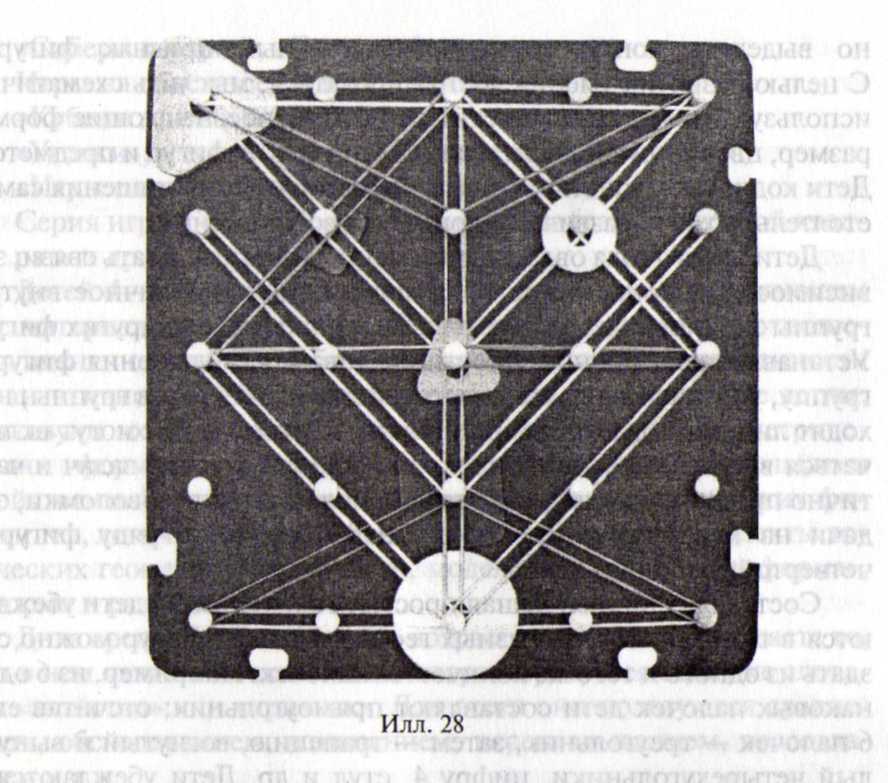 В старшем дошкольном возрасте (5—6 лет) детям свойственно быстрое узнавание и называние плоских геометрических фигур и тел; различение фигур, однородных по конфигурации и соотношению сторон; адекватное использование фигур в играх и продуктивных видах деятельности. В старшем дошкольном возрасте преобладает зрительное распознавание фигур. Как правило, в этом возрасте осязательно-двигательное обследование необходимо лишь в условиях проблемной ситуации: какого-либо необычного расположения фигуры, выделения и обозначения ее в сложном орнаменте, столкновения с новой формой, иным соотношением пропорций и т. д. Обследуя фигуру, дети точно выделяют ее структурные компоненты: вершины (точки), углы (части плоскости), стороны (границы фигуры). На основе своих представлений ребенок довольно свободно анализирует предметный мир, растения, выделяет типичные формы животного мира, строений. Выделяет при этом сходство, различия, в том числе незначительные и трудно определяемые. В этом возрасте возможно расширение круга познаваемых геометрических форм. Дети называют и практически используют конусы, пирамиды, овоиды, призмы, трапеции, ромбы, параллелограммы, параллелепипеды и др. У детей расширяется представление о разновидностях фигур, к ним относят: серп, звезду, сердечко, точку, линию, угол.Дети моделируют геометрические формы: чертят их, создают из спичек (палочек) и пластилина, изображают схематически с помощью точек, вырезают, лепят и т. д.Осуществление действий с объектами вымышленного (воображаемого) мира развивает творческие способности детей, актуализирует потребность сравнивать, изменять, объяснять. Например, оказавшись на неизвестной планете, дети дают названия увиденным там геометрическим формам, предметам.
В исследовательской деятельности дети пользуются простейшими приборами для черчения, преобразования фигур, создания композиций. Эксперименты, организованные педагогом, переходят в самостоятельные, ведущие детей к открытию закономерностей. Например, детям предлагаются чертежи. Каждый из них находит способ «расцвечивания» фигур, составляющих сложный рисунок (илл. 31.). 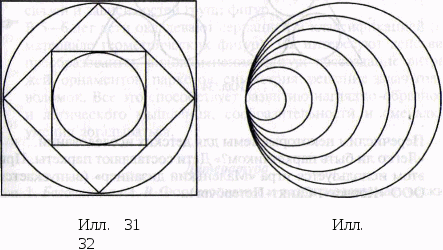  Резюме^ С целью развития у детей дошкольного возраста представлений о формах важно поощрять их стремление к аналитическому восприятию окружающего мира: предметного, растительного, животного. Организовывать игровые упражнения на сравнение, противопоставление, составление загадок, придумывание сказок и историй с приключениями, «участниками» которых являются различные формы. Такие упражнения расширяют представления детей, развивают наблюдательность, глазомер, т. е. основные сенсорные способности. Углубление представлений о формах и овладение действиями соотнесения форм предметов и фигур способствует совершенствованию практических видов деятельности детей (рисования, создания аппликаций и другого ручного труда) и способствует формированию условий для установления логических связей и зависимостей групп фигур.